Список использованной литературыУчебник для 5 классов «Всемирная история»/ Б.С.Букаев, Г.Б. Зикирина и др. – Астана: АОО «Назарбаев Интеллектуальные школы», 2017.Всемирная история. Рук. для учителя. 5 кл. общеобразоват. шк. / Б.С. Букаева, Г.Б. Зикирина, Ж.Ш. Макашева и др. – Астана: АОО «Назарбаев Интеллектуальные школы», 2017.Использование интернет-ресурса: https://www.youtube.comИспользование интернет-ресурса: https://bilimland.kz/ru Наименование учреждения   ГУСОШ № 28ФИО      Шувалова Анастасия АлександровнаДолжностьучитель ИсторииСтаж работы                       0 летКатегорияБез категорииПредметВсемирная историяТема  Искусство Древней ГрецииКласс5 классШкола:  Школа:  Средняя общеобразовательная школа №28Средняя общеобразовательная школа №28Средняя общеобразовательная школа №28Средняя общеобразовательная школа №28Средняя общеобразовательная школа №28ФИО учителя:ФИО учителя:Шувалова Анастасия АлександровнаШувалова Анастасия АлександровнаШувалова Анастасия АлександровнаШувалова Анастасия АлександровнаШувалова Анастасия АлександровнаКласс: Класс: 55555Тема урокаТема урокаИскусство Древней ГрецииИскусство Древней ГрецииИскусство Древней ГрецииИскусство Древней ГрецииИскусство Древней ГрецииЦели обучения, которые достигаются на данном уроке (ссылка на учебную программу)Цели обучения, которые достигаются на данном уроке (ссылка на учебную программу)Учащиеся могут:5.2.2.3 – описывать искусство древнего мира.Учащиеся могут:5.2.2.3 – описывать искусство древнего мира.Учащиеся могут:5.2.2.3 – описывать искусство древнего мира.Учащиеся могут:5.2.2.3 – описывать искусство древнего мира.Учащиеся могут:5.2.2.3 – описывать искусство древнего мира.Цели урокаЦели урокаДидактическая цель: используя компетентностный подход, обеспечить усвоение знаний по теме «Искусство Древней Греции»Обучающий аспект:  формирование учебно-познавательных компетенций, через систематизацию знаний об античной культуре, умения определять вклад античного искусства в мировую культуру.Развивающий аспект:  Развивать творческие и организаторские способности, активность и самостоятельность детей в процессе коммуникативной деятельности. Воспитательный аспект: способствовать формированию у школьников положительных черт характера, улучшающих взаимопонимание в процессе решения коммуникативных, образовательных ситуаций.Дидактическая цель: используя компетентностный подход, обеспечить усвоение знаний по теме «Искусство Древней Греции»Обучающий аспект:  формирование учебно-познавательных компетенций, через систематизацию знаний об античной культуре, умения определять вклад античного искусства в мировую культуру.Развивающий аспект:  Развивать творческие и организаторские способности, активность и самостоятельность детей в процессе коммуникативной деятельности. Воспитательный аспект: способствовать формированию у школьников положительных черт характера, улучшающих взаимопонимание в процессе решения коммуникативных, образовательных ситуаций.Дидактическая цель: используя компетентностный подход, обеспечить усвоение знаний по теме «Искусство Древней Греции»Обучающий аспект:  формирование учебно-познавательных компетенций, через систематизацию знаний об античной культуре, умения определять вклад античного искусства в мировую культуру.Развивающий аспект:  Развивать творческие и организаторские способности, активность и самостоятельность детей в процессе коммуникативной деятельности. Воспитательный аспект: способствовать формированию у школьников положительных черт характера, улучшающих взаимопонимание в процессе решения коммуникативных, образовательных ситуаций.Дидактическая цель: используя компетентностный подход, обеспечить усвоение знаний по теме «Искусство Древней Греции»Обучающий аспект:  формирование учебно-познавательных компетенций, через систематизацию знаний об античной культуре, умения определять вклад античного искусства в мировую культуру.Развивающий аспект:  Развивать творческие и организаторские способности, активность и самостоятельность детей в процессе коммуникативной деятельности. Воспитательный аспект: способствовать формированию у школьников положительных черт характера, улучшающих взаимопонимание в процессе решения коммуникативных, образовательных ситуаций.Дидактическая цель: используя компетентностный подход, обеспечить усвоение знаний по теме «Искусство Древней Греции»Обучающий аспект:  формирование учебно-познавательных компетенций, через систематизацию знаний об античной культуре, умения определять вклад античного искусства в мировую культуру.Развивающий аспект:  Развивать творческие и организаторские способности, активность и самостоятельность детей в процессе коммуникативной деятельности. Воспитательный аспект: способствовать формированию у школьников положительных черт характера, улучшающих взаимопонимание в процессе решения коммуникативных, образовательных ситуаций.Языковые целиЯзыковые целиПредметная лексика и терминология: Мифы;Боги;Герои;Акрополь;Театр.Серия полезных фраз для диалога/письма:Мифы играли важную роль в жизни древних людей, так как …На основе мифа о Тесее и Минотавре можно сделать вывод... Предметная лексика и терминология: Мифы;Боги;Герои;Акрополь;Театр.Серия полезных фраз для диалога/письма:Мифы играли важную роль в жизни древних людей, так как …На основе мифа о Тесее и Минотавре можно сделать вывод... Предметная лексика и терминология: Мифы;Боги;Герои;Акрополь;Театр.Серия полезных фраз для диалога/письма:Мифы играли важную роль в жизни древних людей, так как …На основе мифа о Тесее и Минотавре можно сделать вывод... Предметная лексика и терминология: Мифы;Боги;Герои;Акрополь;Театр.Серия полезных фраз для диалога/письма:Мифы играли важную роль в жизни древних людей, так как …На основе мифа о Тесее и Минотавре можно сделать вывод... Предметная лексика и терминология: Мифы;Боги;Герои;Акрополь;Театр.Серия полезных фраз для диалога/письма:Мифы играли важную роль в жизни древних людей, так как …На основе мифа о Тесее и Минотавре можно сделать вывод... Привитие ценностейПривитие ценностейСотрудничество, умения слышать и слушать друг друга, приобщение к искусству древней Греции.Сотрудничество, умения слышать и слушать друг друга, приобщение к искусству древней Греции.Сотрудничество, умения слышать и слушать друг друга, приобщение к искусству древней Греции.Сотрудничество, умения слышать и слушать друг друга, приобщение к искусству древней Греции.Сотрудничество, умения слышать и слушать друг друга, приобщение к искусству древней Греции.Критерии оцениванияКритерии оцениванияЗнание и понимание:Описывает произведения искусства.Анализ:Анализирует материал и выделяет основную информацию.Оценка:Называет 2-3 особенности античного искусства.Знание и понимание:Описывает произведения искусства.Анализ:Анализирует материал и выделяет основную информацию.Оценка:Называет 2-3 особенности античного искусства.Знание и понимание:Описывает произведения искусства.Анализ:Анализирует материал и выделяет основную информацию.Оценка:Называет 2-3 особенности античного искусства.Знание и понимание:Описывает произведения искусства.Анализ:Анализирует материал и выделяет основную информацию.Оценка:Называет 2-3 особенности античного искусства.Знание и понимание:Описывает произведения искусства.Анализ:Анализирует материал и выделяет основную информацию.Оценка:Называет 2-3 особенности античного искусства.Межпредметные связиМежпредметные связиДанный урок связан с такими дисциплинами как литература при работе с мифом, русский язык при работе с текстомДанный урок связан с такими дисциплинами как литература при работе с мифом, русский язык при работе с текстомДанный урок связан с такими дисциплинами как литература при работе с мифом, русский язык при работе с текстомДанный урок связан с такими дисциплинами как литература при работе с мифом, русский язык при работе с текстомДанный урок связан с такими дисциплинами как литература при работе с мифом, русский язык при работе с текстомНавыкииспользования    ИКТНавыкииспользования    ИКТИспользование ИКТ для визуального представления.Использование ИКТ для визуального представления.Использование ИКТ для визуального представления.Использование ИКТ для визуального представления.Использование ИКТ для визуального представления.Предварительные знанияПредварительные знанияДанный раздел основан на предварительном изучении Древней Греции в разделе 1С и значении археологических находок в воссоздании прошлого в предыдущих разделах.Данный раздел основан на предварительном изучении Древней Греции в разделе 1С и значении археологических находок в воссоздании прошлого в предыдущих разделах.Данный раздел основан на предварительном изучении Древней Греции в разделе 1С и значении археологических находок в воссоздании прошлого в предыдущих разделах.Данный раздел основан на предварительном изучении Древней Греции в разделе 1С и значении археологических находок в воссоздании прошлого в предыдущих разделах.Данный раздел основан на предварительном изучении Древней Греции в разделе 1С и значении археологических находок в воссоздании прошлого в предыдущих разделах.Ход урокаХод урокаХод урокаХод урокаХод урокаХод урокаХод урокаЗапланированные этапы урокаЗапланированная деятельность на урокеЗапланированная деятельность на урокеЗапланированная деятельность на урокеЗапланированная деятельность на урокеЗапланированная деятельность на урокеРесурсыЗапланированные этапы урокаДействие учителяДействие учителяДействие учителяДействие учащихсяДействие учащихсяРесурсыНачало урокаСередина урокаФизминуткаКонтрольно-оценочный этап(ПСМ) Приветствие учащихся (под музыкальное сопровождение «Сиртаки» - греческая музыка).(У) Хайрете пайдес! Калимэра! Здравствуйте, ребята! Я рада приветствовать вас на уроке всемирной истории. Вызов: Сегодня мы с Вами окунемся в мир культуры и познакомимся с искусством одного древнего государства. А узнать в какое именно древнее государство мы отправимся поможет вам мой друг Илиан.  Желаю вам удачи в нашем путешествии!(На интерактивной доске показан слайд презентации с изображением грека Илиана и его рассказе о своей родине Древней Греции). Выслушиваются ответы и комментарии учащихся.Тема урока, целеполагание, критерии успеха.(У) Сегодня мы с вами отправляемся в Древнюю Грецию. Тема нашего урока «Искусство Древней Греции».Давайте поставим цели  урока, пользуясь опорными словами.Продолжите фразы: Узнать ….. (о произведениях искусства Древней Греции)Выяснить ….. (о чем повествуют мифы Древней Греции)Научиться  ….. (определять особенности искусства Древней Греции)(У) Античная Греция – это колыбель древней культуры. Искусство проникло во все сферы жизни людей, живших в этой прекрасной стране. Произведения древнегреческого искусства в большинстве своем являются отражением мифов. Миф – это предания, сказания о богах и героях.Литература и искусство зарождались в недрах мифологии. Создавая сказания о богах и героях, человек делал первые шаги к самопознанию и творчеству. И сейчас мы с вами познакомимся с одним произведением литературного искусства Древней Греции – «Мифом о Тесее и Минотавре».(И) Учащимся предлагается посмотреть мультфильм «Миф о Тесее и Минотавре». (У) Археологические раскопки явились доказательством высокого уровня развития цивилизации древних греков, в результате которых были обнаружены богатые дворцы, фрески, каменные ворота и золотые изделия.Скульптурное искусство широко развивалось в V веке до н.э. Самыми замечательными статуями Древней Греции считаются те, которые установлены в храмах Зевса и Парфенон.(И) Работа с текстом учебника (стр. 82-83). Мы ногами топ-топ, Мы руками хлоп-хлоп,А потом прыг-скокИ ещё разок.А потом вприсядку, А потом вприсядку,А потом вприсядку,И снова - по порядку.Побежим мы по дорожкеРаз, два, три!И похлопаем в ладошкиРаз, два, три!И покрутим головамиРаз, два, три!Все танцуйте вместе с намиРаз, два, три!(У) Мы продолжаем наше путешествие и сейчас мы отправляемся в древнегреческий театр. Одним из замечательных явлений древнегреческой культуры был театр. Он возник более 2500 лет назад из веселых сельских праздников, которые справлялись весной и осенью в честь бога Диониса  - покровителя виноградарства и виноделия. Античный театр имеет свои особенности, которые отличают его от современного театра.(П) На основе текста учебника на стр. 83, учащимся предлагается сравнить древнегреческие театры и современные, составив диаграмму Венна.(У) На этом наше путешествие в мир античного искусства закончено. Вы все хорошо потрудились. А теперь проверим, какие знания вы получили во время этого путешествия.Закрепления по заданиям сайта https://bilimland.kz/ru/content/structure/2127-vsemirnaya_istoriya#lesson=17265 (ПСМ) Приветствие учащихся (под музыкальное сопровождение «Сиртаки» - греческая музыка).(У) Хайрете пайдес! Калимэра! Здравствуйте, ребята! Я рада приветствовать вас на уроке всемирной истории. Вызов: Сегодня мы с Вами окунемся в мир культуры и познакомимся с искусством одного древнего государства. А узнать в какое именно древнее государство мы отправимся поможет вам мой друг Илиан.  Желаю вам удачи в нашем путешествии!(На интерактивной доске показан слайд презентации с изображением грека Илиана и его рассказе о своей родине Древней Греции). Выслушиваются ответы и комментарии учащихся.Тема урока, целеполагание, критерии успеха.(У) Сегодня мы с вами отправляемся в Древнюю Грецию. Тема нашего урока «Искусство Древней Греции».Давайте поставим цели  урока, пользуясь опорными словами.Продолжите фразы: Узнать ….. (о произведениях искусства Древней Греции)Выяснить ….. (о чем повествуют мифы Древней Греции)Научиться  ….. (определять особенности искусства Древней Греции)(У) Античная Греция – это колыбель древней культуры. Искусство проникло во все сферы жизни людей, живших в этой прекрасной стране. Произведения древнегреческого искусства в большинстве своем являются отражением мифов. Миф – это предания, сказания о богах и героях.Литература и искусство зарождались в недрах мифологии. Создавая сказания о богах и героях, человек делал первые шаги к самопознанию и творчеству. И сейчас мы с вами познакомимся с одним произведением литературного искусства Древней Греции – «Мифом о Тесее и Минотавре».(И) Учащимся предлагается посмотреть мультфильм «Миф о Тесее и Минотавре». (У) Археологические раскопки явились доказательством высокого уровня развития цивилизации древних греков, в результате которых были обнаружены богатые дворцы, фрески, каменные ворота и золотые изделия.Скульптурное искусство широко развивалось в V веке до н.э. Самыми замечательными статуями Древней Греции считаются те, которые установлены в храмах Зевса и Парфенон.(И) Работа с текстом учебника (стр. 82-83). Мы ногами топ-топ, Мы руками хлоп-хлоп,А потом прыг-скокИ ещё разок.А потом вприсядку, А потом вприсядку,А потом вприсядку,И снова - по порядку.Побежим мы по дорожкеРаз, два, три!И похлопаем в ладошкиРаз, два, три!И покрутим головамиРаз, два, три!Все танцуйте вместе с намиРаз, два, три!(У) Мы продолжаем наше путешествие и сейчас мы отправляемся в древнегреческий театр. Одним из замечательных явлений древнегреческой культуры был театр. Он возник более 2500 лет назад из веселых сельских праздников, которые справлялись весной и осенью в честь бога Диониса  - покровителя виноградарства и виноделия. Античный театр имеет свои особенности, которые отличают его от современного театра.(П) На основе текста учебника на стр. 83, учащимся предлагается сравнить древнегреческие театры и современные, составив диаграмму Венна.(У) На этом наше путешествие в мир античного искусства закончено. Вы все хорошо потрудились. А теперь проверим, какие знания вы получили во время этого путешествия.Закрепления по заданиям сайта https://bilimland.kz/ru/content/structure/2127-vsemirnaya_istoriya#lesson=17265 (ПСМ) Приветствие учащихся (под музыкальное сопровождение «Сиртаки» - греческая музыка).(У) Хайрете пайдес! Калимэра! Здравствуйте, ребята! Я рада приветствовать вас на уроке всемирной истории. Вызов: Сегодня мы с Вами окунемся в мир культуры и познакомимся с искусством одного древнего государства. А узнать в какое именно древнее государство мы отправимся поможет вам мой друг Илиан.  Желаю вам удачи в нашем путешествии!(На интерактивной доске показан слайд презентации с изображением грека Илиана и его рассказе о своей родине Древней Греции). Выслушиваются ответы и комментарии учащихся.Тема урока, целеполагание, критерии успеха.(У) Сегодня мы с вами отправляемся в Древнюю Грецию. Тема нашего урока «Искусство Древней Греции».Давайте поставим цели  урока, пользуясь опорными словами.Продолжите фразы: Узнать ….. (о произведениях искусства Древней Греции)Выяснить ….. (о чем повествуют мифы Древней Греции)Научиться  ….. (определять особенности искусства Древней Греции)(У) Античная Греция – это колыбель древней культуры. Искусство проникло во все сферы жизни людей, живших в этой прекрасной стране. Произведения древнегреческого искусства в большинстве своем являются отражением мифов. Миф – это предания, сказания о богах и героях.Литература и искусство зарождались в недрах мифологии. Создавая сказания о богах и героях, человек делал первые шаги к самопознанию и творчеству. И сейчас мы с вами познакомимся с одним произведением литературного искусства Древней Греции – «Мифом о Тесее и Минотавре».(И) Учащимся предлагается посмотреть мультфильм «Миф о Тесее и Минотавре». (У) Археологические раскопки явились доказательством высокого уровня развития цивилизации древних греков, в результате которых были обнаружены богатые дворцы, фрески, каменные ворота и золотые изделия.Скульптурное искусство широко развивалось в V веке до н.э. Самыми замечательными статуями Древней Греции считаются те, которые установлены в храмах Зевса и Парфенон.(И) Работа с текстом учебника (стр. 82-83). Мы ногами топ-топ, Мы руками хлоп-хлоп,А потом прыг-скокИ ещё разок.А потом вприсядку, А потом вприсядку,А потом вприсядку,И снова - по порядку.Побежим мы по дорожкеРаз, два, три!И похлопаем в ладошкиРаз, два, три!И покрутим головамиРаз, два, три!Все танцуйте вместе с намиРаз, два, три!(У) Мы продолжаем наше путешествие и сейчас мы отправляемся в древнегреческий театр. Одним из замечательных явлений древнегреческой культуры был театр. Он возник более 2500 лет назад из веселых сельских праздников, которые справлялись весной и осенью в честь бога Диониса  - покровителя виноградарства и виноделия. Античный театр имеет свои особенности, которые отличают его от современного театра.(П) На основе текста учебника на стр. 83, учащимся предлагается сравнить древнегреческие театры и современные, составив диаграмму Венна.(У) На этом наше путешествие в мир античного искусства закончено. Вы все хорошо потрудились. А теперь проверим, какие знания вы получили во время этого путешествия.Закрепления по заданиям сайта https://bilimland.kz/ru/content/structure/2127-vsemirnaya_istoriya#lesson=17265 Приветствие. Организация готовности учащихся к уроку.Учащиеся изучают рассказ слайд презентации, содержащий рассказ Илиана о его родной стране.Задания учащимся:1.Внимательно изучить рассказ Илиана. 2.Определить какое государство описано в тексте.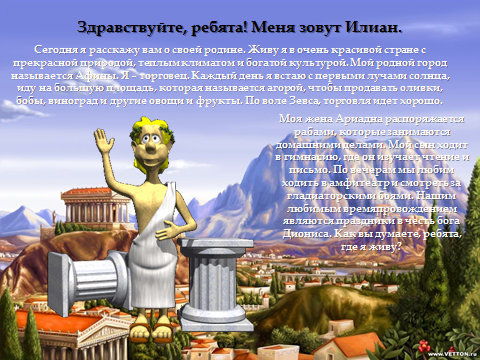 Дескрипторы:Определяют описание Древней Греции.Определяют тему и цели урока.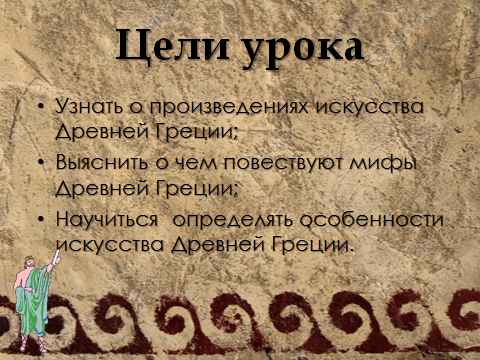 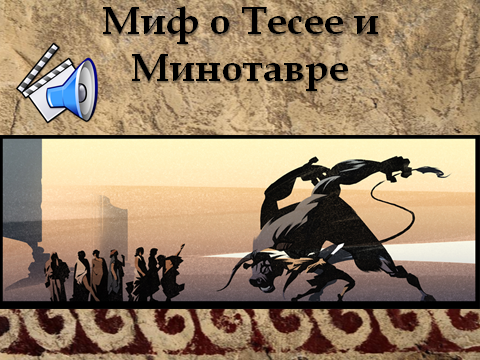 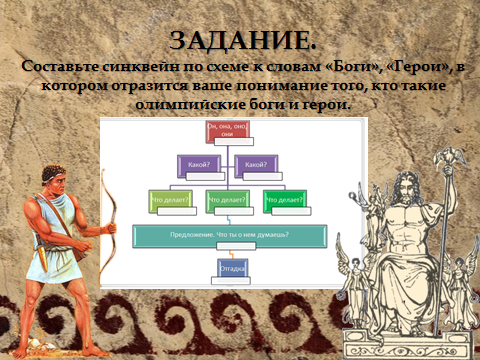 Задание.Познакомьтесь с мифом о Тесее и Минотавре.Составьте синквейн по схеме к словам «Боги», «Герои», в котором отразится ваше понимание того, кто такие олимпийские боги и герои.Дескрипторы:Знакомятся с мифом о Тесее и Минотавре;Составляют синквейн к словам «Боги», «Герои».Пример синквейна:БогиСуровые, верховныеКарают, управляют, помогаютБоги все знают и умеютВсемогущиеУчащиеся выступают с получившимися синквейнами.Задание.Прочитать текст.Почему статуя Зевса была признана одним из семи чудес света?Какое значение для греков имел храм Парфенон?Дескрипторы для учащегося:Описывают статую Зевса и храм Парфенон.Делают вывод об уровне развития античной цивилизации, приводят 2-3 аргумента. Определяют роль мифологии в развитии архитектуры.ЗаданиеПрочитать текст;Сравнить античный и современный театр, используя диаграмму Венна.Дескрипторы для учащегося:Знакомится с текстом учебника (стр. 83);Определяет сходства и различия античного и современного театра, используя диаграмму Венна.Учащиеся работают по заданиям, предложенным на сайте. Самопроверка пройденного материала.Приветствие. Организация готовности учащихся к уроку.Учащиеся изучают рассказ слайд презентации, содержащий рассказ Илиана о его родной стране.Задания учащимся:1.Внимательно изучить рассказ Илиана. 2.Определить какое государство описано в тексте.Дескрипторы:Определяют описание Древней Греции.Определяют тему и цели урока.Задание.Познакомьтесь с мифом о Тесее и Минотавре.Составьте синквейн по схеме к словам «Боги», «Герои», в котором отразится ваше понимание того, кто такие олимпийские боги и герои.Дескрипторы:Знакомятся с мифом о Тесее и Минотавре;Составляют синквейн к словам «Боги», «Герои».Пример синквейна:БогиСуровые, верховныеКарают, управляют, помогаютБоги все знают и умеютВсемогущиеУчащиеся выступают с получившимися синквейнами.Задание.Прочитать текст.Почему статуя Зевса была признана одним из семи чудес света?Какое значение для греков имел храм Парфенон?Дескрипторы для учащегося:Описывают статую Зевса и храм Парфенон.Делают вывод об уровне развития античной цивилизации, приводят 2-3 аргумента. Определяют роль мифологии в развитии архитектуры.ЗаданиеПрочитать текст;Сравнить античный и современный театр, используя диаграмму Венна.Дескрипторы для учащегося:Знакомится с текстом учебника (стр. 83);Определяет сходства и различия античного и современного театра, используя диаграмму Венна.Учащиеся работают по заданиям, предложенным на сайте. Самопроверка пройденного материала.ПрезентацияСлайд 1ПрезентацияСлайд 2Презентация Слайд 3Начало урокаСередина урокаФизминуткаКонтрольно-оценочный этап(ПСМ) Приветствие учащихся (под музыкальное сопровождение «Сиртаки» - греческая музыка).(У) Хайрете пайдес! Калимэра! Здравствуйте, ребята! Я рада приветствовать вас на уроке всемирной истории. Вызов: Сегодня мы с Вами окунемся в мир культуры и познакомимся с искусством одного древнего государства. А узнать в какое именно древнее государство мы отправимся поможет вам мой друг Илиан.  Желаю вам удачи в нашем путешествии!(На интерактивной доске показан слайд презентации с изображением грека Илиана и его рассказе о своей родине Древней Греции). Выслушиваются ответы и комментарии учащихся.Тема урока, целеполагание, критерии успеха.(У) Сегодня мы с вами отправляемся в Древнюю Грецию. Тема нашего урока «Искусство Древней Греции».Давайте поставим цели  урока, пользуясь опорными словами.Продолжите фразы: Узнать ….. (о произведениях искусства Древней Греции)Выяснить ….. (о чем повествуют мифы Древней Греции)Научиться  ….. (определять особенности искусства Древней Греции)(У) Античная Греция – это колыбель древней культуры. Искусство проникло во все сферы жизни людей, живших в этой прекрасной стране. Произведения древнегреческого искусства в большинстве своем являются отражением мифов. Миф – это предания, сказания о богах и героях.Литература и искусство зарождались в недрах мифологии. Создавая сказания о богах и героях, человек делал первые шаги к самопознанию и творчеству. И сейчас мы с вами познакомимся с одним произведением литературного искусства Древней Греции – «Мифом о Тесее и Минотавре».(И) Учащимся предлагается посмотреть мультфильм «Миф о Тесее и Минотавре». (У) Археологические раскопки явились доказательством высокого уровня развития цивилизации древних греков, в результате которых были обнаружены богатые дворцы, фрески, каменные ворота и золотые изделия.Скульптурное искусство широко развивалось в V веке до н.э. Самыми замечательными статуями Древней Греции считаются те, которые установлены в храмах Зевса и Парфенон.(И) Работа с текстом учебника (стр. 82-83). Мы ногами топ-топ, Мы руками хлоп-хлоп,А потом прыг-скокИ ещё разок.А потом вприсядку, А потом вприсядку,А потом вприсядку,И снова - по порядку.Побежим мы по дорожкеРаз, два, три!И похлопаем в ладошкиРаз, два, три!И покрутим головамиРаз, два, три!Все танцуйте вместе с намиРаз, два, три!(У) Мы продолжаем наше путешествие и сейчас мы отправляемся в древнегреческий театр. Одним из замечательных явлений древнегреческой культуры был театр. Он возник более 2500 лет назад из веселых сельских праздников, которые справлялись весной и осенью в честь бога Диониса  - покровителя виноградарства и виноделия. Античный театр имеет свои особенности, которые отличают его от современного театра.(П) На основе текста учебника на стр. 83, учащимся предлагается сравнить древнегреческие театры и современные, составив диаграмму Венна.(У) На этом наше путешествие в мир античного искусства закончено. Вы все хорошо потрудились. А теперь проверим, какие знания вы получили во время этого путешествия.Закрепления по заданиям сайта https://bilimland.kz/ru/content/structure/2127-vsemirnaya_istoriya#lesson=17265 (ПСМ) Приветствие учащихся (под музыкальное сопровождение «Сиртаки» - греческая музыка).(У) Хайрете пайдес! Калимэра! Здравствуйте, ребята! Я рада приветствовать вас на уроке всемирной истории. Вызов: Сегодня мы с Вами окунемся в мир культуры и познакомимся с искусством одного древнего государства. А узнать в какое именно древнее государство мы отправимся поможет вам мой друг Илиан.  Желаю вам удачи в нашем путешествии!(На интерактивной доске показан слайд презентации с изображением грека Илиана и его рассказе о своей родине Древней Греции). Выслушиваются ответы и комментарии учащихся.Тема урока, целеполагание, критерии успеха.(У) Сегодня мы с вами отправляемся в Древнюю Грецию. Тема нашего урока «Искусство Древней Греции».Давайте поставим цели  урока, пользуясь опорными словами.Продолжите фразы: Узнать ….. (о произведениях искусства Древней Греции)Выяснить ….. (о чем повествуют мифы Древней Греции)Научиться  ….. (определять особенности искусства Древней Греции)(У) Античная Греция – это колыбель древней культуры. Искусство проникло во все сферы жизни людей, живших в этой прекрасной стране. Произведения древнегреческого искусства в большинстве своем являются отражением мифов. Миф – это предания, сказания о богах и героях.Литература и искусство зарождались в недрах мифологии. Создавая сказания о богах и героях, человек делал первые шаги к самопознанию и творчеству. И сейчас мы с вами познакомимся с одним произведением литературного искусства Древней Греции – «Мифом о Тесее и Минотавре».(И) Учащимся предлагается посмотреть мультфильм «Миф о Тесее и Минотавре». (У) Археологические раскопки явились доказательством высокого уровня развития цивилизации древних греков, в результате которых были обнаружены богатые дворцы, фрески, каменные ворота и золотые изделия.Скульптурное искусство широко развивалось в V веке до н.э. Самыми замечательными статуями Древней Греции считаются те, которые установлены в храмах Зевса и Парфенон.(И) Работа с текстом учебника (стр. 82-83). Мы ногами топ-топ, Мы руками хлоп-хлоп,А потом прыг-скокИ ещё разок.А потом вприсядку, А потом вприсядку,А потом вприсядку,И снова - по порядку.Побежим мы по дорожкеРаз, два, три!И похлопаем в ладошкиРаз, два, три!И покрутим головамиРаз, два, три!Все танцуйте вместе с намиРаз, два, три!(У) Мы продолжаем наше путешествие и сейчас мы отправляемся в древнегреческий театр. Одним из замечательных явлений древнегреческой культуры был театр. Он возник более 2500 лет назад из веселых сельских праздников, которые справлялись весной и осенью в честь бога Диониса  - покровителя виноградарства и виноделия. Античный театр имеет свои особенности, которые отличают его от современного театра.(П) На основе текста учебника на стр. 83, учащимся предлагается сравнить древнегреческие театры и современные, составив диаграмму Венна.(У) На этом наше путешествие в мир античного искусства закончено. Вы все хорошо потрудились. А теперь проверим, какие знания вы получили во время этого путешествия.Закрепления по заданиям сайта https://bilimland.kz/ru/content/structure/2127-vsemirnaya_istoriya#lesson=17265 (ПСМ) Приветствие учащихся (под музыкальное сопровождение «Сиртаки» - греческая музыка).(У) Хайрете пайдес! Калимэра! Здравствуйте, ребята! Я рада приветствовать вас на уроке всемирной истории. Вызов: Сегодня мы с Вами окунемся в мир культуры и познакомимся с искусством одного древнего государства. А узнать в какое именно древнее государство мы отправимся поможет вам мой друг Илиан.  Желаю вам удачи в нашем путешествии!(На интерактивной доске показан слайд презентации с изображением грека Илиана и его рассказе о своей родине Древней Греции). Выслушиваются ответы и комментарии учащихся.Тема урока, целеполагание, критерии успеха.(У) Сегодня мы с вами отправляемся в Древнюю Грецию. Тема нашего урока «Искусство Древней Греции».Давайте поставим цели  урока, пользуясь опорными словами.Продолжите фразы: Узнать ….. (о произведениях искусства Древней Греции)Выяснить ….. (о чем повествуют мифы Древней Греции)Научиться  ….. (определять особенности искусства Древней Греции)(У) Античная Греция – это колыбель древней культуры. Искусство проникло во все сферы жизни людей, живших в этой прекрасной стране. Произведения древнегреческого искусства в большинстве своем являются отражением мифов. Миф – это предания, сказания о богах и героях.Литература и искусство зарождались в недрах мифологии. Создавая сказания о богах и героях, человек делал первые шаги к самопознанию и творчеству. И сейчас мы с вами познакомимся с одним произведением литературного искусства Древней Греции – «Мифом о Тесее и Минотавре».(И) Учащимся предлагается посмотреть мультфильм «Миф о Тесее и Минотавре». (У) Археологические раскопки явились доказательством высокого уровня развития цивилизации древних греков, в результате которых были обнаружены богатые дворцы, фрески, каменные ворота и золотые изделия.Скульптурное искусство широко развивалось в V веке до н.э. Самыми замечательными статуями Древней Греции считаются те, которые установлены в храмах Зевса и Парфенон.(И) Работа с текстом учебника (стр. 82-83). Мы ногами топ-топ, Мы руками хлоп-хлоп,А потом прыг-скокИ ещё разок.А потом вприсядку, А потом вприсядку,А потом вприсядку,И снова - по порядку.Побежим мы по дорожкеРаз, два, три!И похлопаем в ладошкиРаз, два, три!И покрутим головамиРаз, два, три!Все танцуйте вместе с намиРаз, два, три!(У) Мы продолжаем наше путешествие и сейчас мы отправляемся в древнегреческий театр. Одним из замечательных явлений древнегреческой культуры был театр. Он возник более 2500 лет назад из веселых сельских праздников, которые справлялись весной и осенью в честь бога Диониса  - покровителя виноградарства и виноделия. Античный театр имеет свои особенности, которые отличают его от современного театра.(П) На основе текста учебника на стр. 83, учащимся предлагается сравнить древнегреческие театры и современные, составив диаграмму Венна.(У) На этом наше путешествие в мир античного искусства закончено. Вы все хорошо потрудились. А теперь проверим, какие знания вы получили во время этого путешествия.Закрепления по заданиям сайта https://bilimland.kz/ru/content/structure/2127-vsemirnaya_istoriya#lesson=17265 Приветствие. Организация готовности учащихся к уроку.Учащиеся изучают рассказ слайд презентации, содержащий рассказ Илиана о его родной стране.Задания учащимся:1.Внимательно изучить рассказ Илиана. 2.Определить какое государство описано в тексте.Дескрипторы:Определяют описание Древней Греции.Определяют тему и цели урока.Задание.Познакомьтесь с мифом о Тесее и Минотавре.Составьте синквейн по схеме к словам «Боги», «Герои», в котором отразится ваше понимание того, кто такие олимпийские боги и герои.Дескрипторы:Знакомятся с мифом о Тесее и Минотавре;Составляют синквейн к словам «Боги», «Герои».Пример синквейна:БогиСуровые, верховныеКарают, управляют, помогаютБоги все знают и умеютВсемогущиеУчащиеся выступают с получившимися синквейнами.Задание.Прочитать текст.Почему статуя Зевса была признана одним из семи чудес света?Какое значение для греков имел храм Парфенон?Дескрипторы для учащегося:Описывают статую Зевса и храм Парфенон.Делают вывод об уровне развития античной цивилизации, приводят 2-3 аргумента. Определяют роль мифологии в развитии архитектуры.ЗаданиеПрочитать текст;Сравнить античный и современный театр, используя диаграмму Венна.Дескрипторы для учащегося:Знакомится с текстом учебника (стр. 83);Определяет сходства и различия античного и современного театра, используя диаграмму Венна.Учащиеся работают по заданиям, предложенным на сайте. Самопроверка пройденного материала.Приветствие. Организация готовности учащихся к уроку.Учащиеся изучают рассказ слайд презентации, содержащий рассказ Илиана о его родной стране.Задания учащимся:1.Внимательно изучить рассказ Илиана. 2.Определить какое государство описано в тексте.Дескрипторы:Определяют описание Древней Греции.Определяют тему и цели урока.Задание.Познакомьтесь с мифом о Тесее и Минотавре.Составьте синквейн по схеме к словам «Боги», «Герои», в котором отразится ваше понимание того, кто такие олимпийские боги и герои.Дескрипторы:Знакомятся с мифом о Тесее и Минотавре;Составляют синквейн к словам «Боги», «Герои».Пример синквейна:БогиСуровые, верховныеКарают, управляют, помогаютБоги все знают и умеютВсемогущиеУчащиеся выступают с получившимися синквейнами.Задание.Прочитать текст.Почему статуя Зевса была признана одним из семи чудес света?Какое значение для греков имел храм Парфенон?Дескрипторы для учащегося:Описывают статую Зевса и храм Парфенон.Делают вывод об уровне развития античной цивилизации, приводят 2-3 аргумента. Определяют роль мифологии в развитии архитектуры.ЗаданиеПрочитать текст;Сравнить античный и современный театр, используя диаграмму Венна.Дескрипторы для учащегося:Знакомится с текстом учебника (стр. 83);Определяет сходства и различия античного и современного театра, используя диаграмму Венна.Учащиеся работают по заданиям, предложенным на сайте. Самопроверка пройденного материала.Слайд 3,4Мультфильм «Миф о Тесее и Минотавре»https://www.youtube.com/watch?v=SOaRYv2qp9oСлайд 5Слайд 6Слайд 7-8Учебник для 5 классов «Всемирная история»/ Б.С.Букаев, Г.Б. Зикирина и др. – Астана: АОО «Назарбаев Интеллектуальные школы», 2017, / С. 82-83. Слайд 9-10.Слайд 11https://bilimland.kz/ru/content/structure/2127-vsemirnaya_istoriya#lesson=17265Конец урокаРефлексия   «Лестница успеха»Домашнее задание: пересказ п.26; создание брошюры «Культура Древней Греции»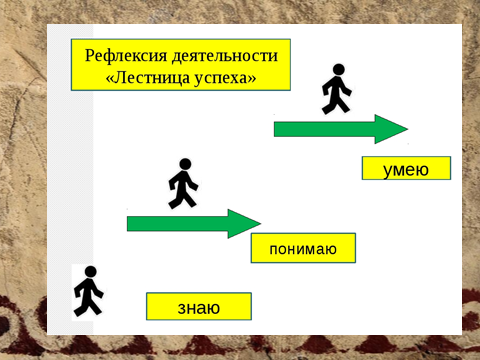 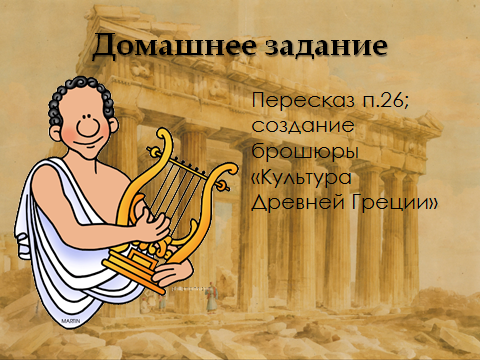 Рефлексия   «Лестница успеха»Домашнее задание: пересказ п.26; создание брошюры «Культура Древней Греции»Рефлексия   «Лестница успеха»Домашнее задание: пересказ п.26; создание брошюры «Культура Древней Греции»Рефлексия   «Лестница успеха»Домашнее задание: пересказ п.26; создание брошюры «Культура Древней Греции»Рефлексия   «Лестница успеха»Домашнее задание: пересказ п.26; создание брошюры «Культура Древней Греции»Слайд 12,13Дифференциация заданий (изучение новой темы) по языковой подготовке, Дифференциация заданий (изучение новой темы) по языковой подготовке, Дифференциация заданий (изучение новой темы) по языковой подготовке, Оценивание в соответствии с критериями успехаОценивание в соответствии с критериями успехаЗдоровье и соблюдение техники безопасности

Здоровье и соблюдение техники безопасности

Тематическое понимание будет у всех учащихся, однако скрытая дифференциация проявится в том, что более успешные ученики покажут высокий уровень выполнения заданий. Менее успешным ученикам будет оказана индивидуальная поддержка в парном и групповом обсуждении задания как со стороны учителя, так и со стороны одноклассников. Тематическое понимание будет у всех учащихся, однако скрытая дифференциация проявится в том, что более успешные ученики покажут высокий уровень выполнения заданий. Менее успешным ученикам будет оказана индивидуальная поддержка в парном и групповом обсуждении задания как со стороны учителя, так и со стороны одноклассников. Тематическое понимание будет у всех учащихся, однако скрытая дифференциация проявится в том, что более успешные ученики покажут высокий уровень выполнения заданий. Менее успешным ученикам будет оказана индивидуальная поддержка в парном и групповом обсуждении задания как со стороны учителя, так и со стороны одноклассников. Оценивание работы учеников происходит путем наблюдения за деятельностью учеников, согласия и одобрения выполненной работы, предоставления обратной связи, стимулированием отдельных учеников, направлением их деятельности. Оценивание работы учеников происходит путем наблюдения за деятельностью учеников, согласия и одобрения выполненной работы, предоставления обратной связи, стимулированием отдельных учеников, направлением их деятельности. Соблюдение Правил техники безопасности Соблюдение Правил техники безопасности 